                                                                                                                                     ……/…./2022Sayı:Konu:Klinik Araştırmalar Etik Kurulu Başkanlığına                 Hastanemiz………………………………………Kliniği’nde planlanan, Dr………………………….’nun Sorumlu Araştırmacısı olduğu ve asistan doktor……………………………….’nın  Uzmanlık Tez başvurusu olan …………….isimli çalışmanın etik kurallara uygunluğunun değerlendirilmesi için başka bir Etik Kurul’a başvurusu yapılmamıştır.                 Bilgilerinize arz ederim.                                                                                            Sorumlu Araştırmacı Tez DanışmanıÜnvan/Ad/Soyad /İmza                                                                                                                                                                            Yardımcı Araştırmacı                                                                                          Tez Başvurusu Yapan Asistan DoktorÜnvan/Ad/Soyad / İmza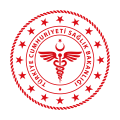 T.C.SAĞLIK BAKANLIĞISağlık Bilimleri ÜniversitesiAnkara Dr. Sami Ulus Kadın Doğum Çocuk Sağlığı ve Hastalıkları Eğitim ve Araştırma Hastanesi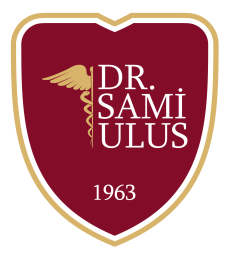 